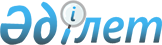 О повышении базовой ставки земельного налога на не используемые в соответствии с земельным законодательством Республики Казахстан земли сельскохозяйсвенного назначения
					
			Утративший силу
			
			
		
					Решение 36 сессии Актогайского районного маслихата Карагандинской области от 11 ноября 2015 года № 337. Зарегистрировано Департаментом юстиции Карагандинской области 2 декабря 2015 года № 3523. Утратило силу решением Актогайского районного маслихата Карагандинской области от 29 июня 2016 года N 42      Сноска. Утратило силу решением Актогайского районного маслихата Карагандинской области от 29.06.2016 N 42 (вводится в действие по истечении десяти календарных дней после дня его первого официального опубликования).

      В соответствии Закона Республики Казахстан от 23 января 2001 года "О местном государственном управлении и самоуправлении в Республике Казахстан", Кодексом Республики Казахстан от 10 декабря 2008 года "О налогах и других обязательных платежах в бюджет (Налоговый кодекс)", Актогайский районный маслихат РЕШИЛ:

      Сноска. Преамбула - в редакции решения Актогайского районного маслихата Карагандинской области от 16.02.2016 № 376 (вводится в действие по истечении десяти календарных дней после дня его первого официального опубликования).

      1. Повысить базовую ставку земельного налога в десять раз на не используемые в соответствии с земельным законодательством Республики Казахстан земли сельскохозяйственного назначения.

      2. Настоящее решение вводится в действие по истечении десяти календарных дней после дня его первого официального опубликования.


					© 2012. РГП на ПХВ «Институт законодательства и правовой информации Республики Казахстан» Министерства юстиции Республики Казахстан
				Председатель сессии

Е. Абильдин

Секретарь районного

маслихата

М. Онгаркулов

